Предложение об установлении тарифов в сфере холодного водоснабжения и о способах приобретения, стоимости и объемах товаров, необходимых для производства регулируемых товаров и (или) оказания регулируемых услуг.        МУП ЖКХ «Верх-Урюмское»№ п/пИнформация, подлежащая раскрытиюЗначение1231Информация о предложении регулируемой организации об установлении тарифов в сфере холодного водоснабжения на очередной период регулирования1.1Копия утвержденной в установленном порядке инвестиционной программы (проекта инвестиционной программы)1.2Предлагаемый метод регулирования1.2.1с 01.01.2016 по 31.12.2016метод экономически обоснованных расходов (затрат)1.3Расчетная величина тарифов1.3.1с 01.01.2016 по 31.12.2016, руб/м321,611.4Период действия тарифовс 01.01.2016 по 31.12.2016 гг.1.6Сведения о необходимой валовой выручке на соответствующий период, тыс руб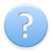 674,331.6.1с 01.01.2016 по 31.12.2016674,331.7Годовой объем отпущенной потребителям воды, тыс м31.7.1с 01.01.2016 по 31.12.201631,21.8Размер экономически обоснованных расходов, не учтенных при регулировании тарифов в предыдущий период регулирования (при их наличии), определенном в соответствии с основами ценообразования в сфере водоснабжения и водоотведения, утвержденными постановлением Правительства Российской Федерации от 13.05.2013 N 406 (Официальный интернет-портал правовой информации http://www.pravo.gov.ru, 15.05.2013), тыс руб0,001.9Размер недополученных доходов регулируемой организацией (при их наличии), исчисленный в соответствии Основами ценообразования в сфере водоснабжения и водоотведения, утвержденными постановлением Правительства Российской Федерации от 13.05.2013 N 406 (Официальный интернет-портал правовой информации http://www.pravo.gov.ru, 15.05.2013), тыс руб0,002Информация о способах приобретения, стоимости и об объемах товаров, необходимых для производства регулируемых товаров и(или) оказания регулируемых услуг регулируемой организацией2.1Сведения о правовых актах, регламентирующих правила закупки (положение о закупках) в регулируемой организацииПоложение о закупках2.2Место размещения положения о закупках регулируемой организацииНа сайте организации, на сайте zakupki.gof.ru2.3Cведения о планировании закупочных процедур и результатах их проведения0